          2018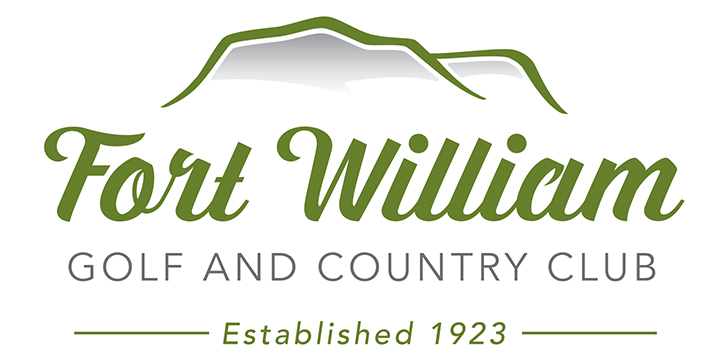 Fort William Golf and Country Club Men’s InvitationalAugust 10, 11, 12, 2018Limited to 60 Teams                                Cost - $ 235.00 (tax included) per personIncludes:	3 Rounds of Golf	CASH PRIZES!!Lunch on Fri & Sat	FRIDAY Steak DinnerSun Beef on a Bun Lunch	Skins paid daily Power Cart Special: get 3 days for the price of 2!Flights determined by low man on the team (handicap factor and/or past tournament performance) as of Closing Date or when tournament is full.  NO refunds or changes considered after Aug 6th/18Fax to: 473-8127, Email: proshop@fwcc.caEntry Opens: July 2nd , 2018Format:1:00 pm Friday - Best BallEntry Closing: Aug 6th, 20189:00 am Saturday - Best Shot 9:00 am Sunday - Alternate ShotPlayer One (Low Man on the Team)Player One (Low Man on the Team)Player One (Low Man on the Team)NameGAO # (6 digits)RCGA Handicap FactorAddressHome CourseHome CourseAddressEmail AddressEmail AddressAddressPayment/Credit Card InfoPayment/Credit Card InfoPlayer TwoPlayer TwoPlayer TwoNameGAO# (6 digits)RCGA Handicap FactorAddressHome CourseHome CourseAddressEmail AddressEmail AddressAddressPayment/Credit Card InfoPayment/Credit Card InfoPower Cart Special:  3 days for the price of 2$70.00 + tax = $79.10YES	NOYES	NO